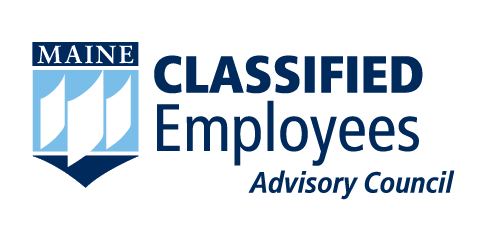 REQUEST for FUNDSUpdated 1/14/2015Today’s Date: ___________________Your Name: ___________________________________________________________________Employee ID: __________________________Please Check One:  Book: _____     Seminar: ______Name of Course/Seminar: _______________________________________________________________Books and other materials needed:                                                          Price $: ____________________________________                                          ___________________________________________________________                                          _______________________Dates of Course/Seminar: ________________________________________________________________Location:UMaine?: _________   Other?/Where?: ___________      Form MUST be filled out completely in order to receive funds.If this is for an off campus seminar or class, please include receipts with this form.Please send completed form and Receipts to Attn:  Development Funds at umceac@maine.edu*Note: please do not return your books purchased by CEAC to the bookstore for cash. Return the books to CEAC. Pay it forward!Thank you!